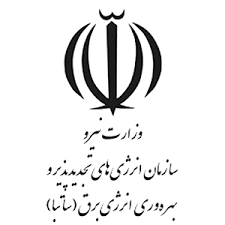 اسناد فراخوان ارزیابی کیفی مناقصه عمومی سرمایهگذاری در احداث و بهرهبرداریاز 4500 مگاوات نیروگاه خورشیدی مناقصه سرمایه گذاری شماره 1402/4سازمان انرژی‌های تجدیدپذیر و بهرهوری انرژی برق (ساتبا)فهرست کلیات حداقل امتیاز برای سرمایه گذاری در تولید برق تجدیدپذیرفرم های ارزیابی صلاحیت سرمایه گذارانبخش اول: تجارب مرتبط در حوزه پروژه های زیرساختی، انرژی و انرژیهای تجدیدپذیر                         بخش دوم:  سوابق سرمایه گذاریبخش سوم: توان مالی و اعتبارینحوه ارزیابی و امتیاز دهی کلیاتبدینوسیله دعوت می گردد جهت شرکت در فراخوان مناقصه‌ای با مشخصات مشروحه زیر اطلاعات مورد نیاز را به این سازمان ارسال فرمایید:موضوع مناقصه: سرمایهگذاری در احداث و بهرهبرداری از 4500 مگاوات نیروگاه خورشیدیمدت ارسال اسناد ارزیابی توسط مناقصه گران: مناقصه گران موظفند اسناد تکمیل شده را حداکثر تا روز دوشنبه 22/07/1402 به دبیرخانه سازمان تحویل و رسید دریافت نمایند.واجدین شرایط: کلیه اشخاص حقوقی که شرایط مندرج در این اسناد را دارا باشند، می توانند اسناد ارزیابی کیفی را دریافت نمایند.نشانی دریافت اسناد فراخوان مناقصه: سایت سازمان به نشانی satba.org.irنشانی تحویل اسناد فراخوان تکمیل شده: تهران، شهرک غرب، انتهای بلوار شهید دادمان، پژوهشگاه نیرو، ساختمان ساتبا، دبیرخانه سازمان، تلفن 9-88085006، کد پستی: 1468613122تبصره: مناقصهگران میبایست کلیه مدارک و مستندات تکمیل شده را به نشانی فوق تحویل و رسید دریافت نمایند. همچنین کلیه مدارک در پاکت در بسته به سازمان ارائه شود. بر روی پاکتهای ارسالی حتما نام شرکت، مناقصه و موضوع مناقصه درج گردد."فرمهای ارزیابی صلاحیت سرمایهگذاران" نیز باید به مهر و امضای متقاضیان یا نمایندگان مجاز آنها برسد و به صورت رسمی به ساتبا ارائه گردد.ارائه حداقل اعتبار مالی تأییدشده از سوی بانکها و موسسات مالی و اعتباری معتبر به میزان 150 میلیون دلار (متناسب با 1500 مگاوات) الزامی میباشد.ارائه مستندات حداقل مجموع مبالغ پروژه های اجرایی بخش تجارب و توان مهندسی به میزان 400 میلیون دلار (متناسب با 1500 مگاوات) الزامی میباشد.دامنه کار سرمایهگذار عبارت است از تأمین مالی پروژه طراحی، تدارک، ساخت، بیمه، حمل و نقل به محل نیروگاه، عملیات ساختمانی و تاسیساتی، نصب، آزمایش، راهاندازی، بهرهبرداری، تعمیر و نگهداری و سایر اقدامات لازم جهت احداث نیروگاه، تولید و عرضه برق تولیدی به شبکه برق کشور. ارزیابی متقاضیان به وسیله امتیاز کسب شده آنان در سه مولفه جداگانه، تجارب مرتبط در حوزه انرژی و انرژیهای تجدیدپذیر؛ سوابق سرمایهگذاری؛ توان مالی و اعتباری انجام خواهد پذیرفت. هرگونه خط خوردگی در فرمها باید توسط امضاهای مجاز تایید شود. متقاضی ملزم به ارسال کلیه اسناد و مدارک و اوراق و مستندات ارزیابی مطابق شرایط این رویه می باشد. محاسبات حداکثر ظرفیت احداث نیروگاه توسط متقاضی جهت ورود به مناقصه، براساس اسناد ارائه شده صورت میپذیرد. کسب حداقل 60 امتیاز از مجموع 100 امتیاز برای موافقت با احداث نیروگاه و ارسال دعوتنامه شرکت در مناقصه به منظور ارائه پیشنهاد ضروری است.  با توجه به ضرورت بهره برداری از نیروگاههای موضوع مصوبه تا پیک سال 1403 و اهمیت اجرای پروژه  بر اساس زمانبندی دقیق، ساتبا مجاز است سوابق همکاری متقاضیان در پروژه ها و مناقصات قبلی را در بررسی مستندات و قبول یا رد درخواست ارائه شده لحاظ نماید.  تکمیل این فرمها هیچگونه تعهد و مسئولیتی برای ساتبا در واگذاری احداث نیروگاه به متقاضی ایجاد نمیکند.معیارهای ارزیابی سرمایهگذاران بر اساس جدول زیر خواهد بود:جدول 1- معیار ارزیابیامتیاز کلی سرمایه گذار از مجموع امتیازات مکتسبه هر یک از شاخص های ارزیابی  بدست میآید.جدول2-  ظرفیت مورد موافقت برای سرمایهگذاری در تولید برق تجدیدپذیرفرم های ارزیابی صلاحیت سرمایه گذاران (توسط متقاضی مطابق شرایط مندرج در بخش کلیات تکمیل گردد.)بخش اول: تجارب مرتبط در حوزه پروژههای زیرساختی، انرژی و انرژیهای تجدیدپذیر                    فرم شماره 1- مشخصات و ساختار سازمانی شرکتنام شرکت: موضوع اصلی فعالیت (طبق اساسنامه):تابعیت: شماره ثبت:تاریخ تأسیس: محل ثبت: شناسه ملی: کد اقتصادی:نوع شركت: سهامي عام□  سهامي خاص□  مسوليت محدود□   غيره:  نام ببريد ................... سرمایه تعهد شده شرکت: سرمایه پرداخت شده شرکت:  مدیرعامل:  اعضای هیأت مدیره:  تلفن و دورنگار:  آدرس پستی:  آدرس سایت اینترنتی: شماره تلفن همراه فرد مرتبط:فرم شماره 2- مشخصات مدیر عامل و 3 نفر از اعضاء هیئت مدیرهفرم شماره 3- سوابق  تحصیلی مدیرعامل و 3 نفر از  اعضای هیأت مدیره شرکت1: ارائه تصویر کارت ملی و آخرین مدرک تحصیلی مدیرعامل و اعضای هیأت مدیره ضروری است.فرم شماره 4- سوابق مدیریتی شرکت در 5 سال اخیر فرم شماره 5- تجارب و توان مهندسی در 7 سال اخیر 1: منظور تجربه کاری شرکت در اجرا پروژه‌های زیربنایی، صنایع و فرایندی و مدیریت پروژه تجدیدپذیر با حداقل پیشرفت فیزیکی 20 درصد میباشد.2: كپي قراردادهاي فوق شامل نام و نشاني كارفرما، مبلغ و مدت قرارداد بايستي به پيوست ارائه گردد.بخش دوم: سوابق سرمایه گذاریفرم شماره6- حجم سرمایه گذاری انجام شده در حوزه تجدیدپذیر 10 سال اخیرفرم شماره 7- حجم سرمایه گذاری انجام شده در حوزه انرژی 10 سال اخیر (به جز موارد فرم شماره 8)فرم شماره 8- حجم سرمایه گذاری انجام شده در سایر حوزه ها 10 سال اخیر1: اطلاعات کلیه تسهیلات مالی و ارزی ذکر شده در جدول فوق به تفکیک هر سال در جدول زیر درج و تکمیل گردیده و مستندات مثبته بهمراه صورتهای مالی حسابرسی شده آنها نیز ارائه شود. 2: جهت تسهیلات ریالی و ارزی، ارائه قرارداد یا موافقتنامه تأمین مالی با بانک یا موسسات مالی ضروری است.جدول 3- تسهیلات اخذ شده1: کلیه مستندات مثبته وام های اخذ شده در مدارک ارسالی ضمیمه گردد.بخش سوم: توان مالی و اعتباریفرم شماره 9- توان مالی و اعتباری سرمایه گذار در 5 سال گذشته1: ارائه مدارک تنها یکی از موارد ردیف 1 تا 5 به انتخاب سرمایه گذار برای انجام ارزیابی کافی است. (برای مشاهده نحوه ارزیابی و امتیاز دهی به قسمت ج بخش 3 مراجعه شود.)نحوه ارزیابی و امتیاز دهی (این قسمت توسط ساتبا تکمیل می‌گردد)الف: تجارب مرتبط در حوزه پروژه های زیرساختی، انرژی و انرژیهای تجدیدپذیرامتیازات شاخص‌های این بخش به شرح جدول زیر است:                    سابقه تأسیس شرکتتحصیلات و تجربه مدیرعامل و سه نفر از  اعضاء هیأت مدیره     1: در صورتی که مدیرعامل عضو هیأت مدیره باشد و  اعضاء هیأت مدیره 3 نفر باشند امتیاز مدیرعامل 2 بار محاسبه می‌شود.ثبات مدیریتی شرکت تجارب و توان مهندسیپروژه‌هایی که به صورت EPCF باشند، با ضریب اصلاحی 2/1 منظور می‌شوند.پروژه‌های احداث نیروگاه تجدیدپذیر با ضریب 2 منظور میشود.ب : سوابق سرمایه گذاری1: مبالغ سرمایه‌گذاری در هر سال از مجموع سرمایه گذاری حوزه تجدیدپذیر (جدول 8) با ضریب 1.3، حوزه انرژی و صنعت (جدول 9) با ضریب 1.15 و سایر حوزهها (جدول 10) با ضریب 1 در آن سال بدست آمده و در جدول بالا لحاظ می‌شوند.2: مبالغ ارزی و ریالی (غیر از یورو) با نرخ ارز رسمی بانک مرکزی در تاریخ سرمایه گذاری (متوسط سال اخذ تسهیلات) به یورو تبدیل می‌شود.ج: توان مالی و اعتباری  1: ارائه مدارک تنها یکی از موارد ردیف 1 تا 5 به انتخاب سرمایه گذار برای انجام ارزیابی کافی است.2: منظور از مبلغ متوسط در رديف‌هاي ١ تا 4 فوق، متوسط ٥ سال اخير با در نظر گرفتن تعديل است.3: تعديل مبالغ ريالي مربوط به سالهاي گذشته، بر اساس نسـبت متوسـط نـرخ تسـعير ارز (يـورو) در ماه قبل از ارائه پیشنهاد به متوسط نرخ تسعير ارز (يورو) در سال مربوطه صورت مي‌گیرد.4: نرخ تسعير ارز (يورو) مورد استفاده در ارزيابي، نرخ ارز ETS بانک مرکزی جمهوري اسلامي ايران خواهد بود.ردیفعنوانسقف امتیازضریب وزنی کل سقف امتیاز هر بخشسقف امتیاز هر بخش1تجارب مرتبط در حوزه پروژه های زیرساختی، انرژی و انرژیهای تجدیدپذیر10035%سابقه تأسیس شرکت	11تجارب مرتبط در حوزه پروژه های زیرساختی، انرژی و انرژیهای تجدیدپذیر10035%تحصیلات و تجربه مدیرعامل و سه نفر از اعضاء هیأت مدیره  21تجارب مرتبط در حوزه پروژه های زیرساختی، انرژی و انرژیهای تجدیدپذیر10035%ثبات مدیریتی شرکت21تجارب مرتبط در حوزه پروژه های زیرساختی، انرژی و انرژیهای تجدیدپذیر10035%تجارب و توان مهندسی 302سوابق سرمایه گذاری10030%A: حجم سرمایه گذاری در حوزه تجدیدپذیر B: حجم سرمایه گذاری در حوزه انرژی C: حجم سرمایه گذاری در سایر حوزه‌ها F=1.3×A+1.15×B+C303توان مالی و اعتباری10035%A: مالیات سالانه B: مبلغ بیمه تأمین اجتماعی C: مبلغ درآمد ناخالص سالانه D: مبلغ داراییهای ثابت E: تأیید اعتبار صادر شده از سوی بانکها یا مؤسسات مالی و اعتباری معتبرF=max[(50×A)or(70×B)or(3×C) or(5×D) or (E)]35جمعجمع10010010060≤X<8080≤X<90X90 ≤X امتیاز کسب شده  150020003000ظرفیت قابل قبول برای شرکت در مناقصه (مگاوات) سوابق کار مدیرعاملسوابق کار مدیرعاملسوابق کار مدیرعاملسوابق کار مدیرعاملسوابق کار مدیرعاملنام و نام خانوادگی:                                                نام و نام خانوادگی:                                                نام و نام خانوادگی:                                                نام و نام خانوادگی:                                                نام و نام خانوادگی:                                                ردیفنام شرکتمحل خدمتسمتسال شروع و خاتمه1سوابق کار عضو هیئت مدیره(1)سوابق کار عضو هیئت مدیره(1)سوابق کار عضو هیئت مدیره(1)سوابق کار عضو هیئت مدیره(1)سوابق کار عضو هیئت مدیره(1)نام و نام خانوادگی:نام و نام خانوادگی:نام و نام خانوادگی:نام و نام خانوادگی:نام و نام خانوادگی:ردیفنام شرکتمحل خدمتسمتسال شروع و خاتمه2سوابق کار عضو هیئت مدیره (2)سوابق کار عضو هیئت مدیره (2)سوابق کار عضو هیئت مدیره (2)سوابق کار عضو هیئت مدیره (2)سوابق کار عضو هیئت مدیره (2)نام و نام خانوادگی:نام و نام خانوادگی:نام و نام خانوادگی:نام و نام خانوادگی:نام و نام خانوادگی:ردیفنام شرکتمحل خدمتسمتسال شروع و خاتمه3سوابق کار عضو هیئت مدیره (3)سوابق کار عضو هیئت مدیره (3)سوابق کار عضو هیئت مدیره (3)سوابق کار عضو هیئت مدیره (3)سوابق کار عضو هیئت مدیره (3)نام و نام خانوادگی:نام و نام خانوادگی:نام و نام خانوادگی:نام و نام خانوادگی:نام و نام خانوادگی:ردیفنام شرکتمحل خدمتسمتسال شروع و خاتمه4ردیفنام و نام خانوادگیسمتمدرک و رشته تحصیلیسال فارغ التحصیلی1234سالمدیر عاملعضو هیئت مدیره(1)عضو هیئت مدیره(2)عضو هیئت مدیره(3)14021401140013991398ردیفموضوع پروژه (سرمایه گذاری و پیمانکاری)نوع پروژهکارفرما / سرمایه پذیرسال شروعسال خاتمهدرصد پیشرفتمبلغ قرارداد(میلیارد ریال)1234سالموضوعنحوه تأمین مالینحوه تأمین مالینحوه تأمین مالیجمع مبالغ سرمایه گذاریجمع مبالغ سرمایه گذاریسالموضوعآورده شرکتتسهیلات ارزی(میلیون یورو)تسهیلات ریالی (میلیارد ریال)مبلغ ریالی (میلیارد ریال)مبلغ ارزی(میلیون یورو)1402140114001399139813971396139513941393سالموضوعنحوه تأمین مالینحوه تأمین مالینحوه تأمین مالیجمع مبالغ سرمایه گذاریجمع مبالغ سرمایه گذاریسالموضوعآورده شرکتتسهیلات ارزی(میلیون یورو)تسهیلات ریالی(میلیارد ریال)مبلغ ریالی(میلیارد ریال)مبلغ ارزی(میلیون یورو)1402140114001399139813971396139513941393سالموضوعنحوه تأمین مالینحوه تأمین مالینحوه تأمین مالیجمع مبالغ سرمایه گذاریجمع مبالغ سرمایه گذاریسالموضوعآورده شرکتتسهیلات ارزی(میلیون یورو)تسهیلات ریالی(میلیارد ریال)مبلغ ریالی(میلیارد ریال)مبلغ ارزی(میلیون یورو)1402140114001399139813971396139513941393سالنام بانک یا موسسهمیزان اعتبارمدت اعتبارردیفشرحارقام به میلیارد ریالارقام به میلیارد ریالارقام به میلیارد ریالارقام به میلیارد ریالارقام به میلیارد ریالارقام به میلیارد ریالردیفشرح1397139813991400140114021مالیات سالانه بر اساس تأیید اداره مالیاتی 2مبلغ بیمه تأمین اجتماعی قطعی یا علی الحساب پرداخت شده به سازمان تأمین اجتماعی 3مبلغ درآمد ناخالص سالانه مستند به صورتهای مالی حسابرسی شده 4مبلغ داراییهای ثابت مستند به اظهارنامه مالیاتی یا گواهی بیمه داراییها یا دفاتر قانونی سال قبل  5تأیید اعتبار صادر شده از سوی بانکها یا مؤسسات مالی و اعتباری معتبر  ردیفعنوانسقف امتیازامتیاز کسب شده1سابقه تأسیس شرکت12تحصیلات و تجربه مدیرعامل و سه نفر از  اعضاء هیأت مدیره23ثبات مدیریتی شرکت24تجارب و توان مهندسی305جمع امتیازات35ردیفعنوانشاخصسقف امتیاز1سابقه تأسیس شرکتهر سال 0.25 امتیاز1ردیفعنوانشرحامتیازسقف امتیاز1سطح تحصیلاتدکترا 0.521سطح تحصیلاتفوق لیسانس0.521سطح تحصیلاتلیسانس0.2522تجربه کاریبیش از 15 سال 0.522تجربه کاریبین 10 تا 15 سال 0.522تجربه کاریکمتر از 10 سال 0.252ردیفشرحشاخصامتیاز1عدم تغییر مدیران اصلی5 سال و بیشتر21عدم تغییر مدیران اصلی3 تا 4 سال11عدم تغییر مدیران اصلیکمتر از 3 سال0ردیفشرحشاخصمیلیون دلارامتیاز1تجربه کاری شرکت در  اجرای پروژهمجموع مبالغ قراردادها400201تجربه کاری شرکت در  اجرای پروژهمجموع مبالغ قراردادها450251تجربه کاری شرکت در  اجرای پروژهمجموع مبالغ قراردادها500 و بالاتر30سالمبالغ سرمایه گذاریمبالغ سرمایه گذاریتبدیل کل مبلغ سرمایه گذاری بهیورو (میلیون یورو)سالمبلغ ریالی (میلیارد ریال)مبلغ ارزی (میلیون یورو)تبدیل کل مبلغ سرمایه گذاری بهیورو (میلیون یورو)1402140114001399139813971396139513941393جمع کل سرمایه گذاری در 10 سال اخیر جمع کل سرمایه گذاری در 10 سال اخیر جمع کل سرمایه گذاری در 10 سال اخیر Fردیفشرحمیلیون دلارامتیاز1جمع کل سرمایه گذاری در 10 سال اخیر (F) 150201جمع کل سرمایه گذاری در 10 سال اخیر (F) 175251جمع کل سرمایه گذاری در 10 سال اخیر (F) 200 و بالاتر30ردیفشرحارقام به میلیارد ریالارقام به میلیارد ریالارقام به میلیارد ریالارقام به میلیارد ریالارقام به میلیارد ریالارقام به میلیارد ریالمتوسط 5 سال گذشتهشاخصردیفشرح139713981399140014011402متوسط 5 سال گذشتهشاخص1مالیات سالانه بر اساس تأیید اداره مالیاتی A50×A2مبلغ بیمه تأمین اجتماعی قطعی یا علی الحساب پرداخت شده به سازمان تأمین اجتماعی B70×B3مبلغ درآمد ناخالص سالانه مستند به صورتهای مالی حسابرسی شده C3×C4مبلغ داراییهای ثابت مستند به اظهارنامه مالیاتی یا گواهی بیمه داراییها یا دفاتر قانونی سال قبل  D5×D5تأیید اعتبار صادر شده از سوی بانکها یا مؤسسات مالی و اعتباری معتبر  E1×E6بیشترین عدد مربوط به ستون شاخص از ردیف‌های 1 تا 5بیشترین عدد مربوط به ستون شاخص از ردیف‌های 1 تا 5بیشترین عدد مربوط به ستون شاخص از ردیف‌های 1 تا 5بیشترین عدد مربوط به ستون شاخص از ردیف‌های 1 تا 5بیشترین عدد مربوط به ستون شاخص از ردیف‌های 1 تا 5بیشترین عدد مربوط به ستون شاخص از ردیف‌های 1 تا 5بیشترین عدد مربوط به ستون شاخص از ردیف‌های 1 تا 5بیشترین عدد مربوط به ستون شاخص از ردیف‌های 1 تا 5Fردیفشرحمیلیون دلارامتیاز1میزان توان مالی و اعتباری (F)150251میزان توان مالی و اعتباری (F)175301میزان توان مالی و اعتباری (F)200 و بالاتر35